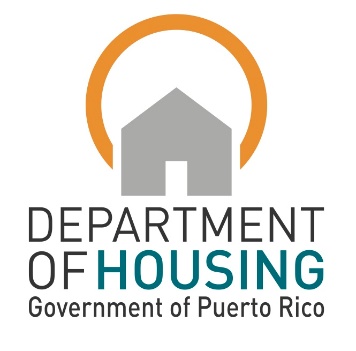 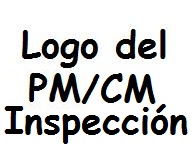 Esta página ha sido intencionalmente dejada en blancoIntroduction_____________________ Public Housing Modernization Project consisted of the rehabilitation of ___ units in __ buildings, an Administration Office and Community Center Building, a sheltered basketball court, ___ playground areas and gazebos, parking and street areas, and garbage stations. The original construction contract was signed to _____________. The project notice of proceed was issued on Month Day, 20__. Substantial Completion was granded on Month Day, 20__. Pending punch list items were corrected by Month Day, 20__, date in which all works in contract were completed. Final Acceptance was granted on Month Day, 20__.The contract members of the project were as follow:The purpose of this report is provide the final project report to PRPHA and provide information on the status of the project and the activities that have taken place since the last monthly report submitted for the month of _______, 20__.Project ProfileProject Cost & SchedulingTextDesignerTextContractorTextSite Plan Description and ViewTextBefore and After PhotographsBuildingsBuilding #Building #Administration and Community BuildingAdministration BuildingCommunity BuildingRecreation Buildings and AreasSheltered Court Playground AreasParking & Street AreasOthersCommunity Services TextPower ServicesWater ServicesTelecommunication ServicesGarbage StationsOthersOverview of the Work Covered by the Contract Works. TextCopy of the Project's Progress Curve. Text - (See Attachment A)Copy of the Last Three (3) Minutes. Text - (See Attachment B)Copy of Substantial Completion and Final Acceptance.Text - (See Attachment C)Approved, Change Orders and Their Impact to Project Schedule and Cost.TextApproved Change Orders:5.1.1 Designer5.1.2 ContractorUnincorporated Proposals in Change Orders and Reason Why They Were Not Formalized. Include estimated them and/or supporting documents available (ej. Plans prepared by designer, letters etc.) Text - (See Attachment D)Unincorporated Change Orders5.2.1 Designer5.2.2 ContractorWork Not Included on Modernization Which Should Be Incorporated with the Agent Manager.Include estimated them and/or supporting documents available (ej. Plans prepared by designer, letters etc.) Text - (See Attachment E)Overview of Residents’ Board’s Requests Not Included on Modernization and Status.Include estimated them and/or supporting documents available (ej. Plans prepared by designer, letters etc.) Text - (See Attachment F)Regulatory Compliance CertificationDavis Bacon Act (DBA)Text (justification for non-compliance)Payrolls Text (justification for non-compliance)Section 3Text (justification for non-compliance)HUD 504 Compliance ReportText (justification for non-compliance)Asbestos/Lead AbatementTextClaims and DemandsContractors Claims and DemandsDescription, reason, recommendation, and resolved status.Subcontractors Claims and Demands Description, reason, recommendation, and resolved status.Suppliers Claims and Demands Description, reason, recommendation, and resolved status.Others Claims and Demands Description, reason, recommendation, and resolved status.Observations, Reviews & Other Issues.TextATTACHMENTEsta página ha sido intencionalmente dejada en blancoATTACHMENT AProject's Progress CurveEsta página ha sido intencionalmente dejada en blancoATTACHMENT BLast Three (3) MinutesEsta página ha sido intencionalmente dejada en blancoATTACHMENT CSubstantial Completion and Final AcceptanceEsta página ha sido intencionalmente dejada en blancoATTACHMENT DUnincorporated Proposals in Change Orders supporting documentsEsta página ha sido intencionalmente dejada en blancoATTACHMENT EWork Not Included on Modernization supporting documentsEsta página ha sido intencionalmente dejada en blancoATTACHMENT FResidents’ Board’s Requests Not Included on Modernization supporting documentsEsta página ha sido intencionalmente dejada en blancoCompany NameEngineer/Architect NameTitleContact Phone NumberPeriodCM/PM/Inspection:Project Director / Supervision EngineerMonth Day, 20__ @ Month Day, 20__.Resident Engineer Month Day, 20__ @ Month Day, 20__.Resident Engineer Month Day, 20__ @ Month Day, 20__.Design/Supervision:Month Day, 20__ @ Month Day, 20__.Contractor:Month Day, 20__ @ Month Day, 20__.PRPHA Engineer Month Day, 20__ @ Month Day, 20__.CONo.ItemNo.DescriptionCostTimeExtensionApproved Date$TotalTotalTotal$CONo.ItemNo.DescriptionCostTimeExtensionApproved Date$$$TotalTotalTotal$ItemNo.DescriptionCost Estimate by DesignerCost Estimate by Program ManagerAgreementTime ExtensionReason$$$$$$ItemNo.DescriptionCost Estimate by ContractorCost Estimate by DesignerCost Estimate by Program ManagerAgreementTime ExtensionReason$$$$$$